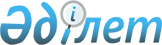 Облыстық мәслихаттың ХХV сессиясының 2010 жылғы 3 желтоқсандағы № 372-IV "2011-2013 жылдарға арналған облыстық бюджет туралы" шешіміне өзгерістер мен толықтыру енгізу туралы
					
			Күшін жойған
			
			
		
					Атырау облыстық мәслихатының 2011 жылғы 20 сәуірдегі N 427-IV шешімі. Атырау облысының Әділет департаментінде 2011 жылғы 25 мамырда N 2592 тіркелді. Күші жойылды - Атырау облыстық Мәслихатының 2013 жылғы 04 шілдедегі № 157-V шешімімен

      Ескерту. Күші жойылды - Атырау облыстық Мәслихатының 04.07.2013 № 157-V шешімімен.

      Қазақстан Республикасының 2008 жылғы 4 желтоқсандағы № 95-ІV Бюджет кодексіне, Қазақстан Республикасының 2001 жылғы 23 қаңтардағы № 148 "Қазақстан Республикасындағы жергілікті мемлекеттік басқару және өзін-өзі басқару туралы" Заңының 6 бабына сәйкес және облыс әкімдігі ұсынған 2011-2013 жылдарға арналған облыс бюджетін нақтылау туралы ұсынысын қарап, облыстық мәслихат ХХІX сессиясында ШЕШТІ:



      1. Облыстық мәслихаттың 2010 жылғы 3 желтоқсандағы № 372-IV "2011-2013 жылдарға арналған облыстық бюджет туралы" шешіміне (нормативтік құқықтық актілердің мемлекеттік тіркеу тізілімінде № 2582 рет санымен тіркелген 2011 жылғы 20 қаңтарда "Атырау" газетінде № 7 жарияланған) келесі өзгерістер мен толықтыру енгізілсін:



      1) 1-тармақта:

      "106 715 750" деген сандар "107 631 761" деген сандармен ауыстырылсын;

      "5 495 803" деген сандар "4 579 803" деген сандармен ауыстырылсын;

      "5 500 803" деген сандар "4 584 803" деген сандармен ауыстырылсын;

      "-2 142 445" деген сандар "-2 142 456" деген сандармен ауыстырылсын;

      "2 142 445" деген сандар "2 142 456" деген сандармен ауыстырылсын;



      2) 13-тармақта:

      "22 668" деген сандар "32 886" деген сандармен ауыстырылсын;

      "365 241" деген сандар "661 501" деген сандармен ауыстырылсын;



      3) 14-тармақта:

      "302 067" деген сандар "318 057" деген сандармен ауыстырылсын;



      4) 19-тармақта:

      "404 414" деген сандар "394 196" деген сандармен ауыстырылсын;



      5) келесі мазмұндағы 22 тармағымен толықтырылсын:

      "22. 16 1 257 018 "Республикалық бюджеттен бөлінген пайдаланылмаған бюджеттік кредиттерді қайтару" бағдарламасы бойынша жұмсалған 10 064 теңге кассалық шығындары 14 1 257 016 "Жергілікті атқарушы органдардың республикалық бюджеттен қарыздар бойынша сыйақылар мен өзге де төлемдерді төлеу бойынша борышына қызмет көрсету" бағдарламасына жылжытылсын."



      2. 1-қосымша осы шешімнің қосымшасына сәйкес жаңа редакцияда мазмұндалсын.



      3. Осы шешімнің орындалуын бақылау бюджет, қаржы, экономика, кәсіпкерлікті дамыту, аграрлық мәселелер және экология жөніндегі тұрақты комиссияның төрағасы М. Шырдабаевқа жүктелсін.



      4. Осы шешім 2011 жылдың 1 қаңтарынан бастап қолданысқа енгiзiледi.      Облыстық мәслихаттың кезектен

      тыс ХХІX сессиясының төрағасы               Б. Нұрғалиев      Облыстық мәслихат хатшысы                   Ж. Дүйсенғалиев

Облыстық мәслихаттың  

ХХІX сессиясының    

2011 жылғы 20 сәуірдегі

№ 427-IV шешіміне қосымшаОблыстық мәслихаттың  

ХХV сессиясының    

2010 жылғы 3 желтоқсандағы

№ 372-IV шешіміне 1 қосымша 2011 жылға арналған облыстық бюджет
					© 2012. Қазақстан Республикасы Әділет министрлігінің «Қазақстан Республикасының Заңнама және құқықтық ақпарат институты» ШЖҚ РМК
				СанатыСанатыСанатыСанатыСомасы,

мың теңгеСыныбыСыныбыСыныбыСомасы,

мың теңгеКіші сыныбыКіші сыныбыСомасы,

мың теңгеАТАУЫСомасы,

мың теңгеКірістер1109712681Салықтық түсімдер5287257601Табыс салығы287041202Жеке табыс салығы2870412003Әлеуметтiк салық191611561Әлеуметтік салық1916115605Тауарларға, жұмыстарға және қызметтер көрсетуге салынатын iшкi салықтар50073003Табиғи және басқа ресурстарды пайдаланғаны үшiн түсетiн түсiмдер50072004Кәсiпкерлiк және кәсiби қызметтi жүргiзгенi үшiн алынатын алымдар1002Салықтық емес түсiмдер10910501Мемлекет меншігінен түсетін түсімдер222881Мемлекеттік кәсіпорынның таза кірісі бөлігіндегі түсімдер29785Мемлекет меншігіндегі мүлікті жалға беруден түсетін кірістер192607Мемлекеттік бюджеттен берілген кредиттер бойынша сыйақылар (мүдделер)5004Мемлекеттік бюджеттен қаржыландырылатын, сондай-ақ Қазақстан Республикасы Ұлттық Банкінің бюджетінен (шығыстар сметасынан) ұсталатын және қаржыландырылатын мемлекеттік мекемелер салатын айыппұлдар, өсімпұлдар, санкциялар, өндіріп алулар47001Мемлекеттік бюджеттен қаржыландырылатын, сондай-ақ Қазақстан Республикасы Ұлттық Банкінің бюджетінен (шығыстар сметасынан) ұсталатын және қаржыландырылатын мемлекеттік мекемелер салатын айыппұлдар, өсімпұлдар, санкциялар, өндіріп алулар470006Басқа да салықтық емес түсiмдер821171Басқа да салықтық емес түсiмдер821173Негізгі капиталды сатудан түсетін түсімдер232601Мемлекеттік мекемелерге бекітілген мемлекеттік мүлікті сату23261Мемлекеттік мекемелерге бекітілген мемлекеттік мүлікті сату23264Трансферттердің түсімдері5798726101Төмен тұрған мемлекеттiк басқару органдарынан алынатын трансферттер315323242Аудандық (қалалық) бюджеттерден трансферттер3153232402Мемлекеттiк басқарудың жоғары тұрған органдарынан түсетiн трансферттер264549371Республикалық бюджеттен түсетiн трансферттер26454937Функционалдық топФункционалдық топФункционалдық топФункционалдық топФункционалдық топСомасы, мың теңгеКіші Функционалдық топКіші Функционалдық топКіші Функционалдық топКіші Функционалдық топСомасы, мың теңгеӘкімшіӘкімшіӘкімшіСомасы, мың теңгеБағдарламаБағдарламаСомасы, мың теңгеАтауыСомасы, мың теңгеII. Шығындар1076317611Жалпы сипаттағы мемлекеттiк қызметтер81204601Мемлекеттiк басқарудың жалпы функцияларын орындайтын өкiлдi, атқарушы және басқа органдар672543110Облыс мәслихатының аппараты47622001Облыс мәслихатының қызметін қамтамасыз ету жөніндегі қызметтер45422003Мемлекеттік органдардың күрделі шығыстары2200120Облыс әкімінің аппараты624921001Облыс әкімінің қызметін қамтамасыз ету жөніндегі қызметтер506310003Жеке және заңды тұлғаларға "жалғыз терезе" қағидаты бойынша мемлекеттік қызметтер көрсететін халыққа қызмет орталықтарының қызметін қамтамасыз ету76841004Мемлекеттік органдардың күрделі шығыстары4177002Қаржылық қызмет67275257Облыстың қаржы басқармасы67275001Жергілікті бюджетті атқару және коммуналдық меншікті басқару саласындағы мемлекеттік саясатты іске асыру жөніндегі қызметтер65385009Коммуналдық меншікті жекешелендіруді ұйымдастыру1500013Мемлекеттік органдардың күрделі шығыстары39005Жоспарлау және статистикалық қызмет72228258Облыстың экономика және бюджеттік жоспарлау басқармасы72228001Экономикалық саясатты, мемлекеттік жоспарлау жүйесін қалыптастыру мен дамыту және облыстық басқару саласындағы мемлекеттік саясатты іске асыру жөніндегі қызметтер67785002Ақпараттық жүйелер құру3443005Мемлекеттік органдардың күрделі шығыстары10002Қорғаныс8833601Әскери мұқтаждар39220250Облыстың жұмылдыру дайындығы, азаматтық қорғаныс, авариялар мен дүлей апаттардың алдын алуды және жоюды ұйымдастыру басқармасы39220003Жалпыға бірдей әскери міндетті атқару шеңберіндегі іс-шаралар25573007Аумақтық қорғанысты дайындау және облыстық ауқымдағы аумақтық қорғаныс1364702Төтенше жағдайлар жөнiндегi жұмыстарды ұйымдастыру49116Функционалдық топФункционалдық топФункционалдық топФункционалдық топФункционалдық топСомасы, мың теңгеКіші Функционалдық топКіші Функционалдық топКіші Функционалдық топКіші Функционалдық топСомасы, мың теңгеӘкімшіӘкімшіӘкімшіСомасы, мың теңгеБағдарламаБағдарламаСомасы, мың теңге250Облыстың жұмылдыру дайындығы, азаматтық қорғаныс, авариялар мен дүлей апаттардың алдын алуды және жоюды ұйымдастыру басқармасы49116001Жергілікті деңгейде жұмылдыру дайындығы, азаматтық қорғаныс, авариялар мен дүлей апаттардың алдын алуды және жоюды ұйымдастыру саласындағы мемлекеттік саясатты іске асыру жөніндегі қызметтер27162005Облыстық ауқымдағы жұмылдыру дайындығы және жұмылдыру5154006Облыстық ауқымдағы төтенше жағдайлардың алдын алу және оларды жою168003Қоғамдық тәртіп, қауіпсіздік, құқықтық, сот, қылмыстық-атқару қызметі242621001Құқық қорғау қызметi2426210252Облыстық бюджеттен қаржыландырылатын атқарушы ішкі істер органы2396210001Облыс аумағында қоғамдық тәртіпті және қауіпсіздікті сақтауды қамтамасыз ету саласындағы мемлекеттік саясатты іске асыру жөніндегі қызметтер2217853003Қоғамдық тәртіпті қорғауға қатысатын азаматтарды көтермелеу3000006Мемлекеттік органдардың күрделі шығыстары99945013Белгілі тұратын жері және құжаттары жоқ адамдарды орналастыру қызметтері21713014Әкімшілік тәртіппен тұтқындалған адамдарды ұстауды ұйымдастыру20099015Қызмет жануарларын ұстауды ұйымдастыру21043016"Мак" операциясын өткізу2776019Көші-кон полициясының қосымша штаттық санын материалдық-техникалық жарақтандыру және ұстау, оралмандарды құжаттандыру7642020Оралмандарды уақытша орналастыру орталығын және оралмандарды бейімдеу мен біріктіру орталығын материалдық-техникалық жарақтандыру және ұстау2139271Облыстың құрылыс басқармасы30000003Ішкі істер органдарының объектілерін дамыту300004Бiлiм беру892264601Мектепке дейiнгi тәрбие және оқыту630266261Облыстың білім басқармасы630266027Мектепке дейінгі білім беру ұйымдарында мемлекеттік білім беру тапсырыстарын іске асыруға аудандардың (облыстық маңызы бар қалалардың) бюджеттеріне берілетін ағымдағы нысаналы трансферттер457565Функционалдық топФункционалдық топФункционалдық топФункционалдық топФункционалдық топСомасы, мың теңгеКіші Функционалдық топКіші Функционалдық топКіші Функционалдық топКіші Функционалдық топСомасы, мың теңгеӘкімшіӘкімшіӘкімшіСомасы, мың теңгеБағдарламаБағдарламаСомасы, мың теңгеАтауыСомасы, мың теңге045Республикалық бюджеттен аудандық бюджеттерге (облыстық маңызы бар қалаларға) мектеп мұғалімдеріне және мектепке дейінгі ұйымдардың тәрбиешілеріне біліктілік санаты үшін қосымша ақының көлемін ұлғайтуға берілетін ағымдағы нысаналы трансферттер17270102Бастауыш, негізгі орта және жалпы орта білім беру1621904260Облыстың туризм, дене шынықтыру және спорт басқармасы448367006Балалар мен жасөспірімдерге спорт бойынша қосымша білім беру448367261Облыстың білім беру басқармасы1173537003Арнайы білім беретін оқу бағдарламалары бойынша жалпы білім беру397990006Мамандандырылған білім беру ұйымдарында дарынды балаларға жалпы білім беру503030048Аудандардың (облыстық маңызы бар қалалардың) бюджеттеріне негізгі орта және жалпы орта білім беретін мемлекеттік мекемелердегі физика, химия, биология кабинеттерін оқу жабдығымен жарақтандыруға берілетін ағымдағы нысаналы трансферттер122910058Аудандардың (облыстық маңызы бар қалалардың) бюджеттеріне бастауыш, негізгі орта және жалпы орта білім беретін мемлекеттік мекемелерде лингафондық және мультимедиалық кабинеттер құруға берілетін ағымдағы нысаналы трансферттер14960704Техникалық және кәсіптік, орта білімнен кейінгі білім беру1733013253Облыстың денсаулық сақтау басқармасы156787043Техникалық және кәсіптік, орта білімнен кейінгі білім беру мекемелерінде мамандар даярлау156787261Облыстың білім беру басқармасы1576226024Техникалық және кәсіптік білім беру ұйымдарында мамандар даярлау1562847047Өндірістік оқытуды ұйымдастыру үшін техникалық және кәсіптік білім беретін ұйымдардың өндірістік оқыту шеберлеріне қосымша ақыны белгілеу1337905Мамандарды қайта даярлау және біліктіліктерін арттыру1090632252Облыстық бюджеттен қаржыландырылатын атқарушы ішкі істер органы65745007Кадрлардың біліктілігін арттыру және оларды қайта даярлау65745253Облыстың денсаулық сақтау басқармасы14891Функционалдық топФункционалдық топФункционалдық топФункционалдық топФункционалдық топСомасы, мың теңгеКіші Функционалдық топКіші Функционалдық топКіші Функционалдық топКіші Функционалдық топСомасы, мың теңгеӘкімшіӘкімшіӘкімшіСомасы, мың теңгеБағдарламаБағдарламаСомасы, мың теңгеАтауыСомасы, мың теңге003Кадрларының біліктілігін арттыру және оларды қайта даярлау14891261Облыстың білім беру басқармасы1009996010Кадрлардың біліктілігін арттыру және оларды қайта даярлау72440035Педагогикалық кадрлардың біліктілігін арттыру үшін оқу жабдығын сатып алу28000052Жұмыспен қамту – 2020 бағдарламасын іске асыру шеңберінде кадрлардың біліктілігін арттыру, даярлау және қайта даярлау90955609Бiлiм беру саласындағы өзге де қызметтер3846831261Облыстың білім беру басқармасы1118287001Жергілікті деңгейде білім беру саласындағы мемлекеттік саясатты іске асыру жөніндегі қызметтер49078004Білім берудің мемлекеттік облыстық мекемелерінде білім беру жүйесін ақпараттандыру24844005Білім берудің мемлекеттік облыстық мекемелер үшін оқулықтар мен оқу-әдiстемелiк кешендерді сатып алу және жеткізу105913007Облыстық ауқымда мектеп олимпиадаларын, мектептен тыс іс-шараларды және конкурстар өткізу603548011Балалар мен жеткіншектердің психикалық денсаулығын зерттеу және халыққа психологиялық-медициналық-педагогикалық консультациялық көмек көрсету88961012Дамуында проблемалары бар балалар мен жеткіншектердің оңалту және әлеуметтік бейімдеу89554033Жетім баланы (жетім балаларды) және ата-аналарының қамқорынсыз қалған баланы (балаларды) күтіп-ұстауға асыраушыларына (қорғаншыларға) ай сайынғы ақшалай қаражат төлемдеріне аудандардың (облыстық маңызы бар қалалардың) бюджеттеріне республикалық бюджеттен берілетін ағымдағы нысаналы трансферттер113854042Үйде оқытылатын мүгедек балаларды жабдықпен, бағдарламалық қамтыммен қамтамасыз етуге аудандардың (облыстық маңызы бар қалалардың) бюджеттеріне республикалық бюджеттен берілетін ағымдағы нысаналы трансферттер42535271Облыстың құрылыс басқармасы2728544008Білім беру объектілерін салуға және реконструкциялауға аудандар облыстық бюджеттен (облыстық маңызы бар қалалар) бюджеттеріне берілетін нысаналы даму трансферттер832305037Білім беру объектілерін салу және реконструкциялау18962395Денсаулық сақтау9650780Функционалдық топФункционалдық топФункционалдық топФункционалдық топФункционалдық топСомасы, мың теңгеКіші Функционалдық топКіші Функционалдық топКіші Функционалдық топКіші Функционалдық топСомасы, мың теңгеӘкімшіӘкімшіӘкімшіСомасы, мың теңгеБағдарламаБағдарламаСомасы, мың теңгеАтауыСомасы, мың теңге01Кең бейiндi ауруханалар66749253Облыстың денсаулық сақтау басқармасы66749004Денсаулық сақтау саласындағы орталық уәкілетті органымен алынатын республикалық бюджет қаражаты есебінен көрсетілген медициналық көмекті қоспағанда, бастапқы медициналық-санитарлық көмек және денсаулық сақтау ұйымдары мамандарын жіберу бойынша стационарлық медициналық көмек көрсету6674902Халықтың денсаулығын қорғау321484253Облыстың денсаулық сақтау басқармасы321484005Жергiлiктi денсаулық сақтау ұйымдары үшiн қан, оның құрамдас бөліктері мен препараттарын өндiру189580006Ана мен баланы қорғау57862007Салауатты өмір салтын насихаттау71869012Қазақстан Республикасының "Саламатты Қазақстан" Денсаулық сақтауды дамытудың 2011-2013 жылдарға арналған мемлекеттік бағдарламасы шеңберінде бас бостандығынан айыру орындарында жазасын өтеп жатқан және босатылған адамдардың арасында АИТВ-жұқпасының алдын алуға арналған әлеуметтік бағдарламаларды іске асыру1405017Шолғыншы эпидемиологиялық қадағалау жүргізу үшін тест-жүйелерін сатып алу76803Мамандандырылған медициналық көмек2630045253Облыстың денсаулық сақтау басқармасы2630045009Туберкулезден, жұқпалы және психикалық аурулардан және жүйкесі бұзылуынан, соның ішінде жүйкеге әсер ететін заттарды қолданылуымен байланысты зардап шегетін адамдарға медициналық көмек көрсету2176348019Туберкулез ауруларын туберкулез ауруларына қарсы препараттарымен қамтамасыз ету70472020Диабет ауруларын диабетке қарсы препараттарымен қамтамасыз ету66853022Бүйрек функциясының созылмалы жеткіліксіздігі, миастениямен ауыратын науқастарды, сондай-ақ бүйрегі транспланттаудан кейінгі науқастарды дәрілік заттармен қамтамасыз ету38299026Гемофилиямен ауыратын ересек адамдарды емдеу кезінде қанның ұюы факторлармен қамтамасыз ету95057027Халыққа иммунды алдын алу жүргізу үшін вакциналарды және басқа иммунды биологиялық препараттарды орталықтандырылған сатып алу167696036Жіті миокард инфаркт сырқаттарын тромболитикалық препараттармен қамтамасыз ету15320Функционалдық топФункционалдық топФункционалдық топФункционалдық топФункционалдық топСомасы, мың теңгеКіші Функционалдық топКіші Функционалдық топКіші Функционалдық топКіші Функционалдық топСомасы, мың теңгеӘкімшіӘкімшіӘкімшіСомасы, мың теңгеБағдарламаБағдарламаСомасы, мың теңгеАтауыСомасы, мың теңге04Емханалар4267155253Облыстың денсаулық сақтау басқармасы4267155010Республикалық бюджет қаражатынан көрсетілетін медициналық көмекті қоспағанда халыққа амбулаториялық-емханалық көмек көрсету3907873014Халықтың жекелеген санаттарын амбулаториялық деңгейде дәрілік заттармен және мамандандырылған балалар және емдік тамақ өнімдерімен қамтамасыз ету35928205Медициналық көмектiң басқа түрлерi446896253Облыстың денсаулық сақтау басқармасы446896011Жедел және шұғыл көмек көрсету және санитарлық авиация421556029Облыстық арнайы медициналық жабдықтау базалары2534009Денсаулық сақтау саласындағы өзге де қызметтер1918451253Облыстың денсаулық сақтау басқармасы1814941001Жергілікті деңгейде денсаулық сақтау саласындағы мемлекеттік саясатты іске асыру жөніндегі қызметтер48712008Қазақстан Республикасында ЖҚТБ індетінің алдын алу және қарсы күрес жөніндегі іс-шараларды іске асыру9509013Патологоанатомиялық союды жүргізу46608016Азаматтарды елді мекеннің шегінен тыс емделуге тегін және жеңілдетілген жол жүрумен қамтамасыз ету20293018Денсаулық сақтау саласындағы ақпараттық-талдамалық қызметі17122030Мемлекеттік денсаулық сақтау органдарының күрделі шығыстары1500033Денсаулық сақтаудың медициналық ұйымдарының күрделі шығыстары1671197271Облыстың құрылыс басқармасы103510038Денсаулық сақтау объектілерін салу және реконструкциялау1035106Әлеуметтiк көмек және әлеуметтiк қамсыздандыру115257701Әлеуметтiк қамсыздандыру894949256Облыстың жұмыспен қамту мен әлеуметтік бағдарламаларды үйлестіру басқармасы604209002Жалпы үлгідегі медициналық-әлеуметтік мекемелерде (ұйымдарда) қарттар мен мүгедектерге арнаулы әлеуметтік қызметтер көрсету95519013Психоневрологиялық медициналық-әлеуметтік мекемелерде (ұйымдарда) психоневрологиялық аурулармен ауыратын мүгедектер үшін арнаулы әлеуметтік қызметтер көрсету255089Функционалдық топФункционалдық топФункционалдық топФункционалдық топФункционалдық топСомасы, мың теңгеКіші Функционалдық топКіші Функционалдық топКіші Функционалдық топКіші Функционалдық топСомасы, мың теңгеӘкімшіӘкімшіӘкімшіСомасы, мың теңгеБағдарламаБағдарламаСомасы, мың теңгеАтауыСомасы, мың теңге014Оңалту орталықтарында қарттарға, мүгедектерге, оның ішінде мүгедек балаларға арнаулы әлеуметтік қызметтер көрсету75752015Психоневрологиялық медициналық-әлеуметтік мекемелерде (ұйымдарда) жүйкесі бұзылған мүгедек балалар үшін арнаулы әлеуметтік қызметтер көрсету177849261Облыстың білім беру басқармасы290740015Жетiм балаларды және ата-анасының қамқорлығынсыз қалған балаларды әлеуметтік қамсыздандыру247902037Әлеуметтік сауықтандыру4283802Әлеуметтiк көмек53726256Облыстың жұмыспен қамту мен әлеуметтік бағдарламаларды үйлестіру басқармасы53726003Мүгедектерге әлеуметтік қолдау көрсету5372609Әлеуметтiк көмек және әлеуметтiк қамтамасыз ету салаларындағы өзге де қызметтер203902256Облыстың жұмыспен қамту мен әлеуметтік бағдарламаларды үйлестіру басқармасы194622001Жергілікті деңгейде облыстық жұмыспен қамтуды қамтамасыз ету үшін және әлеуметтік бағдарламаларды іске асыру саласындағы мемлекеттік саясатты іске асыру жөніндегі қызметтер65942007Мемлекеттік органдардың күрделі шығыстары6300037Жұмыспен қамту 2020 бағдарламасының іс-шараларын іске асыруға республикалық бюджеттен аудандардың (облыстық маңызы бар қалалардың) бюджеттеріне нысаналы ағымдағы трансферттері122380265Облыстың кәсіпкерлік және өнеркәсіп басқармасы9280018Жұмыспен қамту 2020 бағдарламасына қатысушыларды кәсіпкерлікке оқыту92807Тұрғын үй-коммуналдық шаруашылық910315801Тұрғын үй шаруашылығы2274400271Облыстың құрылыс басқармасы2274400014Аудандардың (облыстық маңызы бар қалалардың) бюджеттеріне мемлекеттік коммуналдық тұрғын үй қорының тұрғын үйлерін салуға және (немесе) сатып алуға республикалық бюджеттен берілетін нысаналы даму трансферттері529000024Аудандардың (облыстық маңызы бар қалалардың) бюджеттеріне мемлекеттік коммуналдық тұрғын үй қорының тұрғын үйлерін салуға және (немесе) сатып алуға облыстық бюджеттен берілетін нысаналы даму трансферттері292400Функционалдық топФункционалдық топФункционалдық топФункционалдық топФункционалдық топСомасы, мың теңгеКіші Функционалдық топКіші Функционалдық топКіші Функционалдық топКіші Функционалдық топСомасы, мың теңгеӘкімшіӘкімшіӘкімшіСомасы, мың теңгеБағдарламаБағдарламаСомасы, мың теңгеАтауыСомасы, мың теңге027Аудандардың (облыстық маңызы бар қалалардың) бюджеттеріне инженерлік-коммуникациялық инфрақұрылымды дамытуға, жайластыруға және (немесе) сатып алуға республикалық бюджеттен берілетін нысаналы даму трансферттері1425000056Жұмыспен қамту 2020 бағдарламасы шеңберінде инженерлік коммуникациялық инфрақұрылымдардың дамуына аудандардың (облыстық маңызы бар қалалардың) бюджеттеріне республикалық бюджеттен нысаналы даму трансферттері2800002Коммуналдық шаруашылық6828758271Облыстың құрылыс басқармасы993037013Коммуналдық шаруашылықты дамытуға аудандар (облыстық маңызы бар қалалар) бюджеттеріне нысаналы даму трансферттер19788030Коммуналдық шаруашылық объектілерін дамыту973249279Облыстың Энергетика және коммуналдық шаруашылық басқармасы5835721001Жергілікті деңгейде энергетика және коммуналдық шаруашылық саласындағы мемлекеттік саясатты іске асыру жөніндегі қызметтер37430004Елдi мекендердi газдандыру2060058010Аудандардың (облыстық маңызы бар қалалардың) бюджеттеріне сумен жабдықтау жүйесін дамытуға республикалық бюджеттен берілетін нысаналы даму трансферттер2496455012Аудандардың (облыстық маңызы бар қалалардың) бюджеттеріне сумен жабдықтау жүйесін дамытуға облыстық бюджеттен берілетін нысаналы даму трансферттер661501014Аудандар (облыстық маңызы бар қалалар) бюджеттеріне коммуналдық шаруашылықты дамытуға арналған нысаналы трансферттері175098113Жергілікті бюджеттерден алынатын трансферттер4051798Мәдениет, спорт, туризм және ақпараттық кеңістiк745313801Мәдениет саласындағы қызмет2562435262Облыстың мәдениет басқармасы651971001Жергілікті деңгейде мәдениет саласындағы мемлекеттік саясатты іске асыру жөніндегі қызметтер23987003Мәдени-демалыс жұмысын қолдау182592005Тарихи-мәдени мұралардың сақталуын және оған қол жетімді болуын қамтамасыз ету127239007Театр және музыка өнерін қолдау318153271Облыстың құрылыс басқармасы1910464Функционалдық топФункционалдық топФункционалдық топФункционалдық топФункционалдық топСомасы, мың теңгеКіші Функционалдық топКіші Функционалдық топКіші Функционалдық топКіші Функционалдық топСомасы, мың теңгеӘкімшіӘкімшіӘкімшіСомасы, мың теңгеБағдарламаБағдарламаСомасы, мың теңгеАтауыСомасы, мың теңге016Мәдениет объектілерін дамыту191046402Спорт4099104260Облыстың туризм, дене шынықтыру және спорт басқармасы1833502001Жергілікті деңгейде туризм, дене шынықтыру және спорт саласындағы мемлекеттік саясатты іске асыру жөніндегі қызметтер26537003Облыстық деңгейінде спорт жарыстарын өткізу57708004Әртүрлi спорт түрлерi бойынша облыстық құрама командаларының мүшелерiн дайындау және олардың республикалық және халықаралық спорт жарыстарына қатысуы1749257271Облыстың құрылыс басқармасы2265602017Спорт және туризм объектілерін дамыту226560203Ақпараттық кеңiстiк706245259Облыстың мұрағат және құжаттама басқармасы78918001Жергілікті деңгейде мұрағат ісін басқару жөніндегі мемлекеттік саясатты іске асыру жөніндегі қызметтер13178002Мұрағат қорының сақталуын қамтамасыз ету65740262Облыстың мәдениет басқармасы74877008Облыстық кітапханалардың жұмыс істеуін қамтамасыз ету74877263Облыстың ішкі саясат басқармасы481867007Мемлекеттік ақпараттық саясат жүргізу жөніндегі қызметтер481867264Облыстың тілдерді дамыту басқармасы70583001Жергілікті деңгейде тілдерді дамыту саласындағы мемлекеттік саясатты іске асыру жөніндегі қызметтер21083002Мемлекеттiк тiлдi және Қазақстан халықтарының басқа да тiлдерін дамыту4950004Туризм9872260Облыстың туризм, дене шынықтыру және спорт басқармасы9872013Туристік қызметті реттеу987209Мәдениет, спорт, туризм және ақпараттық кеңiстiктi ұйымдастыру жөнiндегi өзге де қызметтер75482263Облыстың ішкі саясат басқармасы75482001Жергілікті деңгейде мемлекеттік, ішкі саясатты іске асыру жөніндегі қызметтер61882003Жастар саясаты саласында өңірлік бағдарламаларды іске асыру136009Отын-энергетика кешенi және жер қойнауын пайдалану57634809Отын-энергетика кешені және жер қойнауын пайдалану саласындағы өзге де қызметтер576348Функционалдық топФункционалдық топФункционалдық топФункционалдық топФункционалдық топСомасы, мың теңгеКіші Функционалдық топКіші Функционалдық топКіші Функционалдық топКіші Функционалдық топСомасы, мың теңгеӘкімшіӘкімшіӘкімшіСомасы, мың теңгеБағдарламаБағдарламаСомасы, мың теңгеАтауыСомасы, мың теңге279Облыстың Энергетика және коммуналдық шаруашылық басқармасы576348007Жылу-энергетикалық жүйені дамыту567995011Жылу-энергетикалық жүйені дамытуға аудандар (облыстық маңызы бар қалалар) бюджеттеріне нысаналы даму трансферттері835310Ауыл, су, орман, балық шаруашылығы, ерекше қорғалатын табиғи аумақтар, қоршаған ортаны және жануарлар дүниесін қорғау, жер қатынастары526886201Ауыл шаруашылығы522586255Облыстың ауыл шаруашылығы басқармасы500367001Жергілікті деңгейде ауыл шаруашылығы саласындағы мемлекеттік саясатты іске асыру жөніндегі қызметтер41916010Асыл тұқымды мал шаруашылықты қолдау190845011Өндірілетін ауыл шаруашылығы дақылдарының өнімділігі мен сапасын арттыруды қолдау24855014Ауыл шаруашылығы тауарларын өндірушілерге су жеткізу бойынша көрсетілетін қызметтердің құнын субсидиялау90456016Жемiс-жидек дақылдарының және жүзiмнің көп жылдық көшеттерiн отырғызу және өсiруді қамтамасыз ету15687020Көктемгі егіс және егін жинау жұмыстарын жүргізу үшін қажетті жанар-жағар май және басқа да тауар-материалдық құндылықтарының құнын арзандату29570029Ауыл шаруашылық дақылдарының зиянды организмдеріне қарсы күрес жөніндегі іс-шаралар8 000031Ауыл шаруашылығы жануарларын бірдейлендіруді жүргізу үшін ветеринариялық мақсаттағы бұйымдар мен атрибуттарды, жануарға арналған ветеринариялық паспортты орталықтандырып сатып алу және оларды аудандардың (облыстық маңызы бар қалалардың) жергілікті атқарушы органдарына тасымалдау (жеткізу)99038258Облыстың экономика және бюджеттік жоспарлау басқармасы22219099Аудандардың (облыстық маңызы бар қалалардың) бюджеттеріне ауылдық елді мекендер саласының мамандарын әлеуметтік қолдау шараларын іске асыру үшін берілетін ағымдағы нысаналы трансферттер2221902Су шаруашылығы171117255Облыстың ауыл шаруашылығы басқармасы171117009Ауыз сумен жабдықтаудың баламасыз көздерi болып табылатын сумен жабдықтаудың аса маңызды топтық жүйелерiнен ауыз су беру жөніндегі қызметтердің құнын субсидиялау171117Функционалдық топФункционалдық топФункционалдық топФункционалдық топФункционалдық топСомасы, мың теңгеКіші Функционалдық топКіші Функционалдық топКіші Функционалдық топКіші Функционалдық топСомасы, мың теңгеӘкімшіӘкімшіӘкімшіСомасы, мың теңгеБағдарламаБағдарламаСомасы, мың теңгеАтауыСомасы, мың теңге03Орман шаруашылығы65380254Облыстың табиғи ресурстар және табиғатты пайдалануды реттеу басқармасы65380005Ормандарды сақтау, қорғау, молайту және орман өсiру58380006Жануарлар дүниесін қорғау700005Қоршаған ортаны қорғау4216755254Облыстың табиғи ресурстар және табиғатты пайдалануды реттеу басқармасы138510001Жергілікті деңгейде қоршаған ортаны қорғау саласындағы мемлекеттік саясатты іске асыру жөніндегі қызметтер37657008Қоршаған ортаны қорғау жөнінде іс-шаралар өткізу100613013Мемлекеттік органдардың күрделі шығыстары240271Облыстың құрылыс басқармасы4078245022Қоршаған ортаны қорғау объектілерін дамыту407824506Жер қатынастары16714251Облыстың жер қатынастары басқармасы16714001Облыс аумағында жер қатынастарын реттеу саласындағы мемлекеттік саясатты іске асыру жөніндегі қызметтер1671409Ауыл, су, орман, балық шаруашылығы және қоршаған ортаны қорғау мен жер қатынастары саласындағы өзге де қызметтер276310255Облыстың ауыл шаруашылығы басқармасы276310013Мал шаруашылығы өнімдерінің өнімділігін және сапасын арттыру108971026Аудандар (облыстық маңызы бар қалалар) бюджеттеріне эпизоотияға қарсы іс-шаралар жүргізуге берілетін ағымдағы нысаналы трансферттер165385028Уақытша сақтау пунктіне ветеринариялық препараттарды тасымалдау бойынша қызмет көрсету195411Өнеркәсіп, сәулет, қала құрылысы және құрылыс қызметі10933702Сәулет, қала құрылысы және құрылыс қызметі109337267Облыстың мемлекеттік сәулет-құрылыс бақылауы басқармасы30645001Жергілікті деңгейде мемлекеттік сәулет-құрылыс бақылау саласындағы мемлекеттік саясатты іске асыру жөніндегі қызметтер30645271Облыстың құрылыс басқармасы45207001Жергілікті деңгейде құрылыс саласындағы мемлекеттік саясатты іске асыру жөніндегі қызметтер45207272Облыстың сәулет және қала құрылысы басқармасы33485Функционалдық топФункционалдық топФункционалдық топФункционалдық топФункционалдық топСомасы, мың теңгеКіші Функционалдық топКіші Функционалдық топКіші Функционалдық топКіші Функционалдық топСомасы, мың теңгеӘкімшіӘкімшіӘкімшіСомасы, мың теңгеБағдарламаБағдарламаСомасы, мың теңгеАтауыСомасы, мың теңге001Жергілікті деңгейде сәулет және қала құрылысы саласындағы мемлекеттік саясатты іске асыру жөніндегі қызметтер32585004Мемлекеттік органдардың күрделі шығыстары90012Көлiк және коммуникация976888101Автомобиль көлiгi3836000268Облыстың жолаушылар көлігі және автомобиль жолдары басқармасы3836000003Автомобиль жолдарының жұмыс істеуін қамтамасыз ету383600009Көлiк және коммуникациялар саласындағы өзге де қызметтер5932881268Облыстың жолаушылар көлігі және автомобиль жолдары басқармасы5932881001Жергілікті деңгейде көлік және коммуникация саласындағы мемлекеттік саясатты іске асыру жөніндегі қызметтер22738002Көлік инфрақұрылымын дамыту591014313Басқалар197309301Экономикалық қызметтерді реттеу73165265Облыстың кәсіпкерлік және өнеркәсіп басқармасы73165001Жергілікті деңгейде кәсіпкерлікті және өнеркәсіпті дамыту саласындағы мемлекеттік саясатты іске асыру жөніндегі қызметтер7316509Басқалар1899928256Облыстың жұмыспен қамтуды үйлестіру және әлеуметтік бағдарламалар басқармасы48360009Республикалық бюджеттен аудандардың (облыстық маңызы бар қалалар) бюджеттеріне "Бизнестің жол картасы - 2020" бағдарламасы шеңберінде жеке кәсіпкерлікті қолдауға берілетін нысаналы ағымдағы трансферттер48360257Облыстың қаржы басқармасы318057012Облыстың жергілікті атқарушы органының резервi318057258Облыстың экономика және бюджеттік жоспарлау басқармасы45200003Жергілікті бюджеттік инвестициялық жобалардың және концессиялық жобалардың техника-экономикалық негіздемесін әзірлеу немесе түзету және оған сараптама жүргізу, концессиялық жобаларды консультациялық сүйемелдеу45200265Облыстың кәсіпкерлік және өнеркәсіп басқармасы610841004"Бизнестің жол картасы - 2020" бағдарламасы шеңберінде жеке кәсіпкерлікті қолдау6700Функционалдық топФункционалдық топФункционалдық топФункционалдық топФункционалдық топСомасы, мың теңгеКіші Функционалдық топКіші Функционалдық топКіші Функционалдық топКіші Функционалдық топСомасы, мың теңгеӘкімшіӘкімшіӘкімшіСомасы, мың теңгеБағдарламаБағдарламаСомасы, мың теңгеАтауыСомасы, мың теңге014"Бизнестің жол картасы - 2020" бағдарламасы шеңберінде кредиттер бойынша проценттік ставкаларды субсидиялау521778015"Бизнестің жол картасы - 2020" бағдарламасы шеңберінде шағын және орта бизнеске кредиттерді ішінара кепілдендіру57979016"Бизнестің 2020 жылға дейінгі жол картасы" бағдарламасы шеңберінде бизнес жүргізуді сервистік қолдау24384271Облыстың құрылыс басқармасы877470051"Бизнестің жол картасы - 2020" бағдарламасы шеңберінде индустриялық инфрақұрылымды дамыту87747014Борышқа қызмет көрсету6027201Борышқа қызмет көрсету60272257Облыстың қаржы басқармасы60272016Жергілікті атқарушы органдардың республикалық бюджеттен қарыздар бойынша сыйақылар мен өзге де төлемдерді төлеу бойынша борышына қызмет көрсету6027215Трансферттер5026607701Трансферттер50266077257Облыстың қаржы басқармасы50266077006Бюджеттік алулар41707712007Субвенциялар8249812011Нысаналы пайдаланылмаған (толық пайдаланылмаған) трансферттерді қайтару78491024Мемлекеттік органдардың функцияларын мемлекеттік басқарудың төмен тұрған деңгейлерінен жоғарғы деңгейлерге беруге байланысты жоғары тұрған бюджеттерге берілетін ағымдағы нысаналы трансферттер230062III. Таза бюджеттік кредит беру902160Бюджеттік кредиттер11688707Тұрғын үй-коммуналдық шаруашылық8180001Тұрғын үй шаруашылығы818000271Облыстың құрылыс басқармасы818000009Тұрғын үй салуға және (немесе) сатып алуға аудандар (облыстық маңызы бар қалалар) бюджеттеріне кредит беру81800010Ауыл, су, орман, балық шаруашылығы, ерекше қорғалатын табиғи аумақтар, қоршаған ортаны және жануарлар дүниесін қорғау, жер қатынастары3508701Ауыл шаруашылығы138870258Облыстың экономика және бюджеттік жоспарлау басқармасы138870Функционалдық топФункционалдық топФункционалдық топФункционалдық топФункционалдық топСомасы, мың теңгеКіші Функционалдық топКіші Функционалдық топКіші Функционалдық топКіші Функционалдық топСомасы, мың теңгеӘкімшіӘкімшіӘкімшіСомасы, мың теңгеБағдарламаБағдарламаСомасы, мың теңгеАтауыСомасы, мың теңге007Ауылдық елді мекендердің әлеуметтік саласының мамандарын әлеуметтік қолдау шараларын іске асыру үшін жергілікті атқарушы органдарға берілетін бюджеттік кредиттер1388709Ауыл, су, орман, балық шаруашылығы және қоршаған ортаны қорғау мен жер қатынастары саласындағы өзге де қызметтер212000255Облыстың ауыл шаруашылығы басқармасы212000037Жұмыспен қамту 2020 бағдарламасы шеңберінде ауылдағы кәсіпкерліктің дамуына ықпал ету үшін бюджеттік кредиттер беру212000СанатыСанатыСанатыСанатыСомасы,

мың теңгеСыныбыСыныбыСыныбыСомасы,

мың теңгеІшкі сыныбыІшкі сыныбыСомасы,

мың теңгеАТАУЫСомасы,

мың теңгеБюджеттік кредиттерді өтеу2667105Бюджеттік кредиттерді өтеу26671001Бюджеттік кредиттерді өтеу2667101Мемлекеттік бюджеттен берілген бюджеттік кредиттерді өтеу2665002Пайдаланылмаған бюджеттік кредиттердің сомаларын қайтару210Функционалдық топФункционалдық топФункционалдық топФункционалдық топФункционалдық топСомасы, мың теңгеКіші Функционалдық топКіші Функционалдық топКіші Функционалдық топКіші Функционалдық топСомасы, мың теңгеӘкімшіӘкімшіӘкімшіСомасы, мың теңгеБағдарламаБағдарламаСомасы, мың теңгеАтауыСомасы, мың теңгеІV. Қаржы активтерімен жасалатын операциялар бойынша сальдо4579803Қаржы активтерін сатып алу458480310Ауыл, су, орман, балық шаруашылығы, ерекше қорғалатын табиғи аумақтар, қоршаған ортаны және жануарлар дүниесін қорғау, жер қатынастары200000004Балық шаруашылығы2000000255Облыстың ауыл шаруашылығы басқармасы2000000023Республикалық бюджеттен нысаналы трансферттер есебінен Атырау облысының "Жайық Балық" коммуналдық мемлекеттік кәсіпорынның жарғылық капиталын ұлғайту200000013Басқалар258480309Басқалар2584803257Облыстың қаржы басқармасы2584803005Заңды тұлғалардың жарғылық капиталын қалыптастыру немесе ұлғайту2584803"Энергия" Мемлекеттік коммуналдық кәсіпорнының жарғылық капиталын ұлғайту117680"Облтасжол" Мемлекеттік коммуналдық кәсіпорнының жарғылық капиталын ұлғайту1696623"Жайық Агро" Мемлекеттік коммуналдық кәсіпорнының жарғылық капиталын ұлғайту351500"Атырау" Әлеуметтік-кәсіпкерлік корпорациясының жарғылық капиталын ұлғайту407000"Атырау-Ақпарат" Мемлекеттік коммуналдық кәсіпорнының жарғылық капиталын ұлғайту12000СанатыСанатыСанатыСанатыСомасы,

мың теңгеСыныбыСыныбыСыныбыСомасы,

мың теңгеІшкі сыныбыІшкі сыныбыСомасы,

мың теңгеАТАУЫСомасы,

мың теңгеМемлекеттің қаржы активтерін сатудан түсетін түсімдер50006Мемлекеттің қаржы активтерін сатудан түсетін түсімдер500001Мемлекеттің қаржы активтерін сатудан түсетін түсімдер50001Қаржы активтерін ел ішінде сатудан түсетін түсімдер5000СанатыСанатыСанатыСанатыСомасы,

мың теңгеСыныбыСыныбыСыныбыСомасы,

мың теңгеІшкі сыныбыІшкі сыныбыСомасы,

мың теңгеАТАУЫСомасы,

мың теңгеV. Бюджет тапшылығы (профициті)-2142445VI. Бюджет тапшылығын қаржыландыру (профицитін пайдалану)2142445